TILVISING TIL PEDAGOGISK-PSYKOLOGISK TENESTE FOR ALVER KOMMUNETILVISING GJELD (set kryss)TILVISING GJELD (set kryss)(  ) UTGREIING AV BEHOV FOR SPESIALPEDAGOGISK HJELP                 (  ) RETTLEIING TIL PERSONALET I BARNEHAGEN(  ) ANNA (spesifiser):  (  ) ANNA (spesifiser):  TILVISINGSGRUNN TILVISINGSGRUNN TILVISINGSGRUNN (  )    Språk / tale / kommunikasjon(  )   Sensoriske vanskar (syn / høyrsel)  (  )   Motoriske vanskar(  )    Konsentrasjon / merksemd(  )    Sosiale / emosjonelle vanskar (  )    Andre vanskar:  PERSONALIA FOR BARNETPERSONALIA FOR BARNETPERSONALIA FOR BARNETPERSONALIA FOR BARNETEtternamn  Førenamn  Førenamn  FørenamnAdresse  Fødsels- og personnummerKjønnID-nr. (Websak)Postnummer/ stad  Kommune  Kommune  KommuneOPPLYSNINGAR OM BARNEHAGENOPPLYSNINGAR OM BARNEHAGENOPPLYSNINGAR OM BARNEHAGENNamn på barnehagen	TelefonAvd./kontaktperson/telefonTotalt antal avdelingar og barn i barnehagen Totalt antal avdelingar og barn i barnehagen Antal barn på avdelingaAntal vaksne på avdelingaAntal vaksne på avdelingaKjønnsfordeling i gruppa, fordelt på alderGutar:Jenter:Kompetanse og stillingsprosent til dei vaksne på avdelingaKompetanse og stillingsprosent til dei vaksne på avdelingaKjønnsfordeling i gruppa, fordelt på alderGutar:Jenter:Stabilitet i personalgruppa på avdelingaStabilitet i personalgruppa på avdelingaStabilitet i personalgruppa på avdelingaBeskriv det ordinære barnehagetilbodet, med vekt på pedagogisk plattform og satsingsområdeBeskriv det ordinære barnehagetilbodet, med vekt på pedagogisk plattform og satsingsområdeBeskriv det ordinære barnehagetilbodet, med vekt på pedagogisk plattform og satsingsområdeSystemkompetanse i barnehagen  (set kryss for den kompetansen de har):Systemkompetanse i barnehagen  (set kryss for den kompetansen de har):Beskriv korleis systemkompetansen vert nytta / responsen til barnet(  )  DUÅ (  )  ICDP(  )  COS(  )  ANNA:(  )  DUÅ (  )  ICDP(  )  COS(  )  ANNA:Beskriv korleis systemkompetansen vert nytta / responsen til barnetSamarbeidsklima / dialog mellom barnehage og heimSamarbeidsklima / dialog mellom barnehage og heimSamarbeidsklima / dialog mellom barnehage og heimOPPLYSNINGAR OM BARNETNår byrja barnet i barnehagen?Har barnet gått i andre barnehagar? (viss ja, kva bhg /kor lenge?)Barnet si opphaldstid i barnehagenFråvær utover normal sjukdom; antal dagar i veka /timar pr dagBarnet si vekeplan (dersom barnet mottar spesialpedagogisk hjelp)Barnet si generelle fungering (sosial tilknyting, positive sider, engasjement i leik)Allmenn helsetilstand (medisinske tilhøve, andre lidingar, funksjonsnedsetjing)Språkleg fungering, verbalt språk; ordforråd, setningsoppbygging, uttale. Språkforståing. KommunikasjonsdugleikSosial og emosjonell fungering: Leikedugleik, sosial meistring/strategiar (ute og inne). Sjølvbilete/sjølvhevding, kjenslereguleringKonsentrasjon og merksemd: Evne til å oppretthalde leik og aktivitet; eigenvald aktivitet, tilrettelagt/styrt aktivitet Evne til å starte og avslutte ein aktivitet. Evne til å ta imot beskjedar Meistring av overgangssituasjonarMotorikk: Finmotorikk, grovmotorikk, kroppskjensle, fungering i ulendt terrengSjølvstende/sjølvhjelpsdugleik i ulike situasjonar (t.d. Av –og påkledning, måltid, toalett ), samt evne til å søkje hjelp ved behovKan barnet regulera seg etter rettleiing? Respons på ros, coaching (beskriv)Beskriv problemet/vansken/evt. diagnose (Når starta vanskane, tilhøve av særleg betyding for barnet si utvikling)For fleirspråklege born spesielt: Fødd i Noreg? Morsmål? Gått i barnehage/andre pedagogiske tilbod i heimlandet?OPPLYSNINGAR FRÅ BARNET (Ein tilrår at desse punkta vert fylt ut saman med/ etter samtale med barnet)Har barnehagen gjennomført barnesamtale? Om nei, grunngje dette.Med utgangspunkt i samtalane: Kva er barnet si oppleving av sin barnehagekvardag?Barnet sine tankar kring eiga trivsel og tryggleik på avdelingaKva seier barnet sjølv at han/ho er god til/meistrar, og kva vert opplevd som vanskeleg?På kva måte og av kven likar barnet best å få hjelp – korleis ønskjer han/ho at hjelpa gis?Kva aktivitet/leik likar barnet best? Kva er kjekt i desse leikesituasjonane?Er det leikar /aktivitetar /situasjonar som barnet skildrar som særleg vanskeleg? Kva er vanskeleg i desse situasjonane? Kva fortel barnet om sine venskap og relasjonar til andre barn på avdelinga?VURDERING AV BARNETS BESTE – ut frå deltakande og støttande vaksne sine samspelsobservasjonar Uttrykker barnet trivsel på avdelinga? Beskriv.Skildring av gode (meistrings)situasjonar for barnetKorleis uttrykker barnet at han/ho treng hjelp? Av kven/på kva måte uttrykker barnet at han/ho liker å få hjelp,– kva fortel det dykk om korleis hjelpa bør gis?Skildring av leik /aktivitet som de ser at barnet liker godt, og situasjonar, leik /aktivitet som barnet opplever særleg vanskeleg. Beskriv barnet sitt uttrykk.BARNEHAGEN SI VURDERING AV BARNET SITT UTBYTTE AV DET ORDINÆRE BARNEHAGETILBODET  BARNEHAGEN SI VURDERING AV BARNET SITT UTBYTTE AV DET ORDINÆRE BARNEHAGETILBODET  BARNEHAGEN SI VURDERING AV BARNET SITT UTBYTTE AV DET ORDINÆRE BARNEHAGETILBODET  Med utgangspunkt i informasjon om det ordinære barnehagetilbodet; kva av dette har barnet utbytte av pr no?Med utgangspunkt i informasjon om det ordinære barnehagetilbodet; kva av dette har barnet utbytte av pr no?Med utgangspunkt i informasjon om det ordinære barnehagetilbodet; kva av dette har barnet utbytte av pr no?Kan barnet få eit tilfredsstillande utbytte ved at ein gjer endringar med omsyn til organisering, innhald og progresjon i det ordinære tilbodet? Evt. Kvifor ikkje?Kan barnet få eit tilfredsstillande utbytte ved at ein gjer endringar med omsyn til organisering, innhald og progresjon i det ordinære tilbodet? Evt. Kvifor ikkje?Kan barnet få eit tilfredsstillande utbytte ved at ein gjer endringar med omsyn til organisering, innhald og progresjon i det ordinære tilbodet? Evt. Kvifor ikkje?Er det forhold kring barnet, utfordringar i barnehagemiljøet, relasjon til vaksne /barn, rutinar eller andre organisatoriske forhold som forårsakar eller forsterkar utfordringane?Er det forhold kring barnet, utfordringar i barnehagemiljøet, relasjon til vaksne /barn, rutinar eller andre organisatoriske forhold som forårsakar eller forsterkar utfordringane?Er det forhold kring barnet, utfordringar i barnehagemiljøet, relasjon til vaksne /barn, rutinar eller andre organisatoriske forhold som forårsakar eller forsterkar utfordringane?Har barnehagen fylgt prosedyrane i «handlingshjulet» for arbeidet?   (  )    JA   /   (  )  NEIDato(er) for drøfting i ressursteam:Namn på kontaktperson frå PPT:Beskriv korleis barnehagen tilpassar det ordinære barnehagetilbodet for barnet, og barnehagen si evaluering av tiltakaBeskriv korleis barnehagen tilpassar det ordinære barnehagetilbodet for barnet, og barnehagen si evaluering av tiltakaBeskriv korleis barnehagen tilpassar det ordinære barnehagetilbodet for barnet, og barnehagen si evaluering av tiltakaKva rettleiing er gjeven i ressursteam, kva tiltak er iverksett i barnehagen og evaluering av desse. Korleis har barnet respondert på dette? (De kan her vise til evt. vedlagt informasjon)Kva rettleiing er gjeven i ressursteam, kva tiltak er iverksett i barnehagen og evaluering av desse. Korleis har barnet respondert på dette? (De kan her vise til evt. vedlagt informasjon)Kva rettleiing er gjeven i ressursteam, kva tiltak er iverksett i barnehagen og evaluering av desse. Korleis har barnet respondert på dette? (De kan her vise til evt. vedlagt informasjon)Samarbeidsinstansar (kven, dersom andre hjelpeinstansar er kontakta)Samarbeidsinstansar (kven, dersom andre hjelpeinstansar er kontakta)Samarbeidsinstansar (kven, dersom andre hjelpeinstansar er kontakta)BARNEHAGEN SI VURDERING AV BARNET SITT BEHOV FOR SPESIALPEDAGOGISK HJELPKva av barnet sitt behov definerer og vurderer de at går utover det som kan rommast av justeringar, tilpassingar, tiltak og tilrettelegging i det ordinære barnehagetilbodet ?VEDLEGGVEDLEGGBarnehagen legg ved følgjande kartlegging av barnet (kryss av):Barnehagen legg ved følgjande kartlegging av barnet (kryss av):(  )  Strategiplan (DUÅ) (system og individ)(  )  TRAS(  )  Språklydsobservasjon  (  )  Pedagogiske og andre rapportar     (  )  Dokumentasjon frå tiltaksperiode (jf. Handlingshjulet)        (  )  Eventuelle medisinske opplysningar(  )  Alle med(  )  Anna, spesifiser:Stad/dato og underskrift:Pedagogisk leiarStyrar*Sjekk at alle punkt er svart på og at alle sider er med før du sender tilvisinga. Hugs å sende med opplysningar og underskrift frå føresette (dersom dei ikkje allereie har sendt inn del 2 digitalt/pr post).**Signatur er ikkje naudsynt dersom tilvisinga vert sendt som eDialog til Alver PPT. Dokumentet vert då elektronisk signert.*Sjekk at alle punkt er svart på og at alle sider er med før du sender tilvisinga. Hugs å sende med opplysningar og underskrift frå føresette (dersom dei ikkje allereie har sendt inn del 2 digitalt/pr post).**Signatur er ikkje naudsynt dersom tilvisinga vert sendt som eDialog til Alver PPT. Dokumentet vert då elektronisk signert.SKJEMAET SKAL SENDAST PER DIGITAL POST ELLER PÅ PAPIR: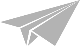 SKJEMAET SKAL SENDAST PER DIGITAL POST ELLER PÅ PAPIR:SKJEMAET SKAL SENDAST PER DIGITAL POST ELLER PÅ PAPIR:Sikker elektronisk post: www.alverkommune.noSjå korleis under PPT-KontaktinformasjonDigital post: Alver kommune PPT                    Org.nr. 991144021På papir: Alver kommune PPT                Postboks 4, 5906 Frekhaug